L. CASTELLANA Y LITERATURA 1º E.S.O. Boletín de recuperación2ª parte del temario. Mayo 20201.Divide en raíz y desinencias las siguientes formas verbales, marcando la vocal temática (V.T.) si existe. Luego, indica cuáles son irregulares y demuéstralo conjugando el presente de indicativo, el pretérito perfecto simple y el presente de subjuntivo de estos verbos:Ocurrirá          hagamos        volverías         tengas serán              sentís             arropaLuce   servisteis        corriesen        animo             colocara         seleccionaba  oyes2.Tipos de palabras según su morfología: explícalos todos y pon ejemplos.3.Semejanzas y diferencias entre la literatura oral y la escrita (transmisión, perdurabilidad,autoría…)4.Elabora un esquema y pon ejemplos de tipos y subtipos de textos narrativos. El cuento popular y el literario.5. Principales rasgos del género dramático o teatral. Tragedia, comedia y tragicomedia o drama. Diferencias entre estos subgéneros.6.Géneros periodísticos: de opinión, informativos y mixtos. Explícalos. 7. Palabras invariables: conjunciones, preposiciones y adverbios. Clases de adverbios.8.Define “tabú” y “eufemismo”. De las siguientes parejas, indica cuál es el eufemismo.Crisis.Desaceleración económica. Reforma.Desempleo. Emigración. Movilidad exterior.9.Predicado nominal y verbal. ¿En qué casos se da cada uno? Pon ejemplos.10. Clases de oraciones según su modalidad. Clasifica las siguientes: Quizá no llegue antes de las cinco.¡Llegarás tarde!Nunca como carne. No llegues muy tarde.Ojalá tengamos los resultados del análisis pronto.Enrique y Fernando van al concierto el viernes por la noche. Perdí el autobús del instituto por la mañana.Estate quieta de una vez.No conseguí entradas del concierto.¡Esto es fantástico!A estas horas ya llegarían al aeropuerto.¡Por fin estás aquí!11. Define denotación y connotación. Indica el significado connotativo de “lince, víbora, cabra y sol”.12. Esquematiza todos los modos de acortamiento de las palabras poniendo un par de ejemplos de cada. 13. Indica el esquema métrico de, al menos, 6 tipos de estrofa.14. Define: sinalefa, dialefa, sinéresis, diéresis, rima abrazada, cruzada, continua, gemela y encadenada.15. Géneros  y  subgéneros  líricos. Explícalos16. Analiza sintácticamente:Tristes días de lluvia invernal, Algunos barcos de pesca con inmensas redes, Dos años sin una sola noticia de su familia política, Con varias semanas de antelación a lafiesta,  Difícilmente  comprobable  por  los  especialistas. 17. Realiza el siguiente comentario de texto argumentativo teniendo en cuenta su estructura, tipos de argumentos, uso de tiempos verbales e intención.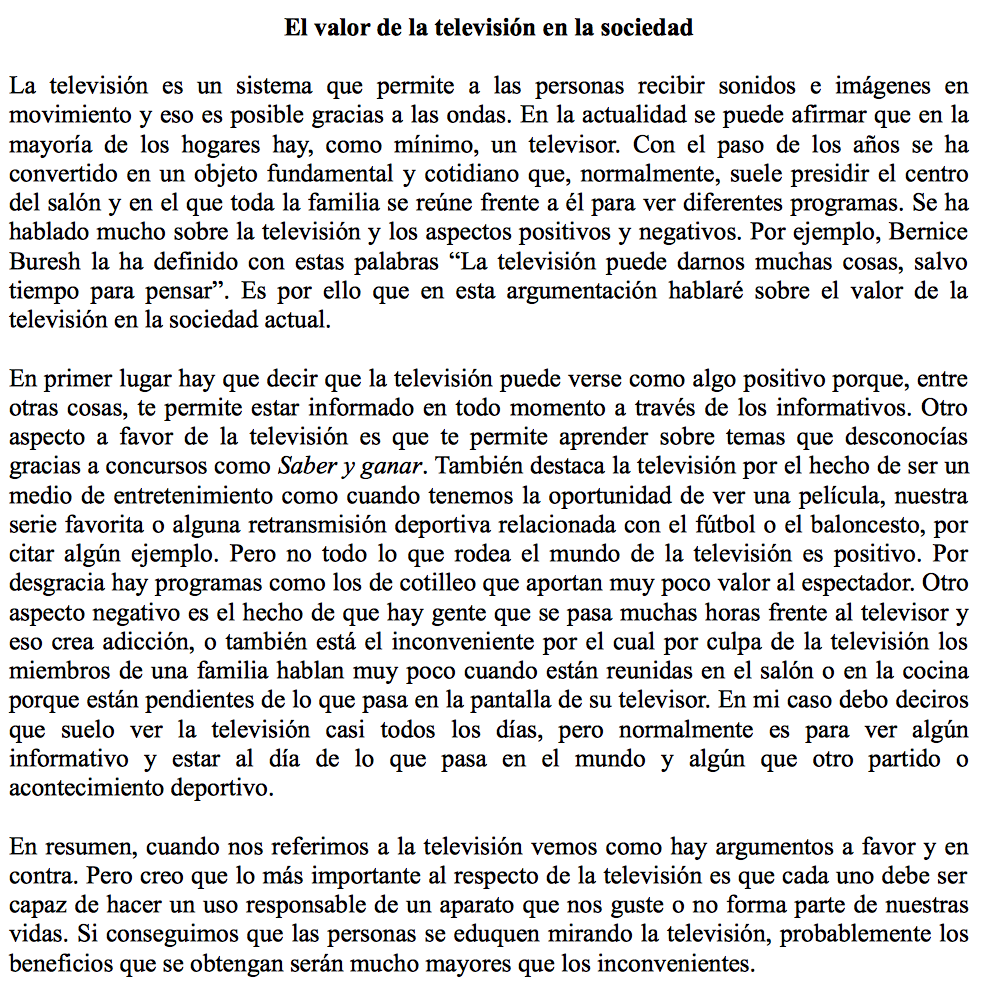 